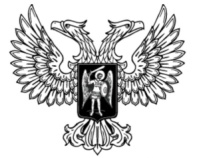 ДонецкАЯ НароднАЯ РеспубликАЗАКОНО БИБЛИОТЕЧНОМ ДЕЛЕПринят Постановлением Народного Совета 24 мая 2024 годаСтатья 1. Предмет регулирования настоящего Закона и основные понятия, используемые в настоящем Законе1. Настоящий Закон является правовой базой сохранения и развития библиотечного дела в Донецкой Народной Республике. Он устанавливает принципы деятельности библиотек, гарантирующие права человека, общественных объединений, народов и этнических общностей на свободный доступ к информации, свободное духовное развитие, приобщение к ценностям национальной и мировой культуры, а также на культурную, научную и образовательную деятельность.Настоящий Закон определяет основы политики Донецкой Народной Республики в области библиотечного дела, устанавливает полномочия органов государственной власти Донецкой Народной Республики и органов местного самоуправления муниципальных образований в Донецкой Народной Республике (далее – органы местного самоуправления) в области библиотечного дела, регулирует общие вопросы организации библиотечного дела.2. В настоящем Законе применяются следующие основные понятия:1) библиотечная сеть Донецкой Народной Республики – совокупность взаимодействующих библиотек Донецкой Народной Республики, объединенных общностью задач и организационных решений в целях более полного удовлетворения запросов пользователей и эффективного использования библиотечных ресурсов;2) библиотечное обслуживание – деятельность библиотек по предоставлению во временное пользование гражданам и юридическим лицам документов библиотечного фонда, удовлетворению информационных, культурно-просветительских, образовательных потребностей населения, а также оказанию иных услуг, соответствующих целям создания библиотек и их функциям;3) муниципальная библиотека – общедоступная библиотека, создаваемая органами местного самоуправления и финансируемая из местного бюджета;4) центральная библиотека Донецкой Народной Республики – библиотека, являющаяся методическим центром, выполняющая координационные функции, организующая взаимопользование библиотечными ресурсами, формирование, хранение и предоставление пользователям наиболее полного универсального собрания документов в пределах Донецкой Народной Республики.3. Иные понятия, используемые в настоящем Законе, применяются в значении, определенном статьей 1 Федерального закона от 29 декабря 1994 года № 78-ФЗ «О библиотечном деле».Статья 2. Законодательство о библиотечном делеЗаконодательство о библиотечном деле включает Основы законодательства Российской Федерации о культуре, Федеральный закон от 29 декабря 1994 года № 78-ФЗ «О библиотечном деле», принимаемые в соответствии с ним федеральные законы и иные нормативные правовые акты Российской Федерации, настоящий Закон, а также иные нормативные правовые акты Донецкой Народной Республики в области библиотечного дела.Статья 3. Основные виды библиотек Донецкой Народной Республики1. Библиотеки могут быть учреждены Правительством Донецкой Народной Республики, органами местного самоуправления, юридическими и физическими лицами.2. В соответствии с порядком учреждения и формами собственности в Донецкой Народной Республике выделяются следующие основные виды библиотек:1) государственные библиотеки, учрежденные Правительством Донецкой Народной Республики;2) муниципальные библиотеки, учрежденные органами местного самоуправления;3) библиотеки научно-исследовательских институтов и образовательных организаций;4) библиотеки предприятий, организаций и учреждений;5) библиотеки общественных объединений;6) частные библиотеки.Статья 4. Цели создания библиотекБиблиотеки в Донецкой Народной Республике создаются в целях:1) реализации конституционных прав граждан на доступ к культурным ценностям и информации, сосредоточенным в едином распределенном библиотечном фонде Донецкой Народной Республики, а также предоставления дистанционного доступа к иным информационным ресурсам;2) формирования и обеспечения сохранности наиболее полного собрания документов, отражающего достижения науки, культуры, хозяйственного опыта, необходимых для удовлетворения читательских и информационных потребностей населения и обеспечения социально-экономического развития Донецкой Народной Республики.Статья 5. Основные принципы деятельности общедоступных библиотекОсновными принципами деятельности общедоступных библиотек в Донецкой Народной Республике являются: 1) гарантированный доступ населения к накопленной документированной информации и культурным ценностям;2) создание новых форм информационных услуг и обслуживания, нацеленных на повышение комфорта пользователей и улучшение качества их жизни;3) единство сети общедоступных библиотек Донецкой Народной Республики;4) устойчивость развития библиотечного дела в Донецкой Народной Республике.Статья 6. Права граждан в области библиотечного делаПрава граждан в области библиотечного дела определяются в соответствии с Федеральным законом от 29 декабря 1994 года № 78-ФЗ «О библиотечном деле».Статья 7. Полномочия Народного Совета Донецкой Народной Республики в области библиотечного делаК полномочиям Народного Совета Донецкой Народной Республики в области библиотечного дела относятся:1) принятие законов Донецкой Народной Республики в области библиотечного дела;2) иные полномочия, установленные законодательством Российской Федерации и законодательством Донецкой Народной Республики.Статья 8. Полномочия Правительства Донецкой Народной Республики в области библиотечного делаК полномочиям Правительства Донецкой Народной Республики в области библиотечного дела относятся:1) обеспечение в пределах своих полномочий проведения единой государственной политики в области библиотечного дела;2) утверждение государственных программ Донецкой Народной Республики в области библиотечного дела;3) принятие нормативных правовых актов Донецкой Народной Республики в области библиотечного дела;4) создание, реорганизация и ликвидация государственных библиотек Донецкой Народной Республики в соответствии с законодательством Российской Федерации и законодательством Донецкой Народной Республики;5) обеспечение государственной поддержки развития библиотечного дела и сохранения библиотечного фонда как культурного достояния, популяризации чтения и создания условий для развития литературного творчества в Донецкой Народной Республике;6) осуществление поддержки развития библиотечного обслуживания наименее социально и экономически защищенных слоев и групп населения, создания условий доступности для инвалидов государственных и муниципальных библиотек;7) иные полномочия, установленные законодательством Российской Федерации и законодательством Донецкой Народной Республики.Статья 9. Полномочия исполнительного органа Донецкой Народной Республики, проводящего государственную политику в области библиотечного дела и осуществляющего функции по нормативному правовому регулированию в области библиотечного делаК полномочиям исполнительного органа Донецкой Народной Республики, проводящего государственную политику в области библиотечного дела и осуществляющего функции по нормативному правовому регулированию в области библиотечного дела, относятся:1) разработка и реализация государственных программ Донецкой Народной Республики в области библиотечного дела;2) содействие реализации органами местного самоуправления прав граждан на библиотечное обслуживание;3) утверждение ведомственного перечня государственных услуг и работ, оказываемых и выполняемых подведомственными государственными библиотеками;4) финансирование комплектования и обеспечение условий для сохранности фондов государственных библиотек, сохранения книжных памятников, формирования государственных краеведческих ресурсов Донецкой Народной Республики;5) определение принципов подготовки и переподготовки библиотечных кадров, занятости, оплаты труда, установление социальных гарантий и льгот для работников библиотек;6) содействие проведению научных исследований и методическому обеспечению в области библиотечного дела;7) разработка нормативов финансирования организации библиотечного обслуживания и нормативов размещения общедоступных библиотек;8) организация и финансирование системы информационного обеспечения библиотечного дела в Донецкой Народной Республике, создание условий для взаимоиспользования ресурсов библиотек;9) обеспечение организации государственного статистического учета библиотек Донецкой Народной Республики;10) содействие организации доступа к Национальной электронной библиотеке и к полнотекстовым отечественным информационным ресурсам, оцифрованным ресурсам периодической печати через подключение общедоступных библиотек Донецкой Народной Республики к информационно-телекоммуникационной сети «Интернет», в том числе и для использования цифровых информационных ресурсов в порядке межбиблиотечного взаимодействия.Статья 10. Полномочия органов местного самоуправления в области библиотечного дела1. К полномочиям органов местного самоуправления в области библиотечного дела относятся:1) организация библиотечного обслуживания населения муниципальными библиотеками, в том числе обеспечение условий доступности для инвалидов в муниципальных библиотеках;2) создание надлежащих материально-технических условий для функционирования муниципальных библиотек;3) учреждение и финансирование муниципальных библиотек с учетом установленных нормативов, назначение руководителей муниципальных библиотек, централизованных библиотечных систем;4) гарантированное обеспечение комплектования и условий сохранности фондов муниципальных библиотек, централизованных библиотечных систем;5) предоставление помещений в соответствии с действующими нормами для библиотек в случае их вынужденного переселения;6) обеспечение населения муниципальными библиотеками в соответствии с нормами законодательства Российской Федерации о градостроительной деятельности;7) присвоение статуса центральной библиотеки муниципального округа, центральной городской библиотеки ведущей универсальной библиотеке соответствующего муниципального образования.2. Органы местного самоуправления не вправе принимать решения и осуществлять действия, которые влекут ухудшение материально-технического состояния действующих библиотек, находящихся на бюджетном финансировании.3. Решения указанных органов, а также действия их должностных лиц, ущемляющие законные интересы библиотек и их пользователей, могут быть обжалованы в судебном порядке.Статья 11. Обязанности и права библиотекОбязанности и права библиотек определяются в соответствии с Федеральным законом от 29 декабря 1994 года № 78-ФЗ «О библиотечном деле».Статья 12. Комплектование библиотечных фондов1. Библиотеки свободны в выборе источников приобретения документов, за исключением обязательного экземпляра документа.2. Комплектование библиотечных фондов осуществляется путем:1) получения обязательного экземпляра документа в порядке, установленном законодательством Российской Федерации и законодательством Донецкой Народной Республики;2) получения документов, выпускаемых по федеральным государственным программам книгоиздания;3) приобретения документов через книготорговые организации и иные не запрещенные законодательством Российской Федерации источники;4) подписки на периодические издания;5) безвозмездной передачи библиотеке документов физическими и юридическими лицами в форме пожертвования;6) приобретения документов ликвидируемых библиотек.Статья 13. Учет, хранение и использование документов, входящих в состав библиотечных фондов1. Учредитель обязан обеспечить соответствующие условия сохранности фондов библиотек.2. Учет, хранение и использование документов, входящих в состав библиотечных фондов, осуществляются в соответствии с законодательством Российской Федерации.3. Документы, входящие в состав библиотечных фондов, могут быть исключены из библиотечных фондов в порядке, предусмотренном законодательством Российской Федерации.4. Государственные библиотеки Донецкой Народной Республики не могут исключать из библиотечных фондов обязательный экземпляр документов.Статья 14. Участие органов государственной власти Донецкой Народной Республики в обеспечении координации и кооперации библиотечного обслуживанияДля более полного удовлетворения потребностей пользователей библиотечной сети Донецкой Народной Республики в информации, рационального использования библиотечных фондов Донецкая Народная Республика стимулирует взаимоиспользование их ресурсов. В указанных целях органы государственной власти Донецкой Народной Республики финансируют деятельность государственных библиотек, в том числе выполняющих функции центральных, по созданию условий для взаимоиспользования их ресурсов (межбиблиотечного абонемента, сводных каталогов, автоматизированных баз данных, депозитариев).Статья 15. Центральные библиотеки1. Статус центральной библиотеки Донецкой Народной Республики присваивается Государственному бюджетному учреждению Донецкой Народной Республики «Донецкая республиканская универсальная научная библиотека имени Н.К. Крупской», которая является:1) ведущей культурной, просветительской, научно-информационной организацией, выполняющей функции методического и координационного центра по вопросам библиотековедения, библиографоведения, документоведения, принимающей участие в разработке и реализации государственной политики на территории Донецкой Народной Республики в области библиотечного дела;2) ведущим государственным книгохранилищем Донецкой Народной Республики с правом получения обязательного бесплатного экземпляра всех документов, издаваемых на территории Донецкой Народной Республики, в том числе на электронных носителях;3) библиотекой-депозитарием документов краеведческого характера, которая формирует, хранит и предоставляет пользователям библиотек наиболее полное собрание документов в пределах Донецкой Народной Республики, организует их библиографический учет и отражение в сводных каталогах, базах и банках данных, а также осуществляет их научное изучение.4) центром регионального краеведения, поиска и выявления краеведческих документов, основным держателем наиболее полного собрания краеведческих документов, центром создания краеведческой библиографии, центром создания краеведческого компонента в единой системе информационных ресурсов Российской Федерации.2. Правительство Донецкой Народной Республики и органы местного самоуправления могут учреждать центральные библиотеки, в том числе специальные центральные библиотеки по отраслевому принципу и по обслуживанию особых групп пользователей библиотек (детского и юношеского возраста, слепых и слабовидящих, и других).3. Государственные библиотеки Донецкой Народной Республики являются собственностью Донецкой Народной Республики.Изменение форм собственности государственных библиотек Донецкой Народной Республики, их основных функций не допускается. Гарантируется целостность и неотчуждаемость их фондов.4. Занимаемые государственными библиотеками Донецкой Народной Республики здания, сооружения и другое имущество, закрепленные за ними на правах оперативного управления, относятся к собственности Донецкой Народной Республики. Земельные участки, занимаемые зданиями и сооружениями библиотек, находятся в их бессрочном и безвозмездном пользовании.5. Центральные библиотеки обеспечиваются бюджетным финансированием в соответствии с государственным и муниципальным заданием, утвержденным учредителем.Статья 16. Ответственность за нарушение настоящего ЗаконаФизические и юридические лица, должностные лица исполнительных органов Донецкой Народной Республики и органов местного самоуправления несут ответственность за нарушение настоящего Закона в порядке, установленном законодательством Российской Федерации.Статья 17. Финансовое обеспечение расходных обязательств, связанных с исполнением настоящего ЗаконаФинансовое обеспечение расходных обязательств, связанных с исполнением настоящего Закона, осуществляется в пределах бюджетных ассигнований, предусмотренных на указанные цели законом Донецкой Народной Республики о бюджете Донецкой Народной Республики на очередной финансовый год и плановый период, а также местными бюджетами.Статья 18. Вступление в силу настоящего ЗаконаНастоящий Закон вступает в силу со дня его официального опубликования.ГлаваДонецкой Народной Республики					Д.В. Пушилинг. Донецк4 июня 2024 года№ 79-РЗ